"Allegato A - ISTANZA DI MANIFESTAZIONE D'INTERESSE AD ACCETTARE LA NOMINA DI PRESIDENTE/COMPONENTE DELL'ORGANISMO DI VIGILANZA (ex D. Lgs. 231/2001) E DICHIARAZIONE POSSESSO REQUISITI.Spett.le Aler Varese Como Monza Brianza Busto Arsizio Via Monterosa n. 21 21100 VareseI _____ sottoscritt _____________________________________________ MANIFESTA il proprio interesse a ricevere da Aler Varese Como Monza Brianza Busto Arsizio, la nomina di:PRESIDENTE DELL'ORGANISMO DI VIGILANZA DI ALER VARESE COMO MONZA BRIANZA BUSTO ARSIZIO (ex D. Lgs. 231/2001)COMPONENTE DELL’ORGANISMO DI VIGILANZA DI ALER VARESE COMO MONCA BRIANZA BUSTO ARSIZIO (ex D. Lgs. 231/2001)(barrare con una X la propria preferenza)A tal fine, consapevole delle sanzioni penali previste dall'art. 76 del D.P.R. 28 dicembre 2000, n.445 per il caso di formazione o uso di atti falsi, rilascio di dichiarazioni mendaci, o esibizione di atti contenenti dati non più rispondenti a verità, ai sensi dell'articolo 46 del citato D.P.R. n. 445/2000,DICHIARA a) di essere nat_ a 		(Prov._) il 	, residente a                         , (Prov. _) in Via ____________________n° _____, CAP __________; n° cell. __________ / __________________; mail ____________________________ @ ______________________;P.E.C. ____________________________ @ ______________________; b)   di   essere   domiciliata _______________________(Prov. _) in Via _________________, n° _____, CAP 	,· c) di essere in possesso dei seguenti requisiti di ordine generale:di essere in possesso della cittadinanza italiana;di avere il godimento dei diritti civili e politici;di non essere stato destituito o dispensato dall'impiego presso una Pubblica Amministrazione e/o presso soggetti privati tenuti al rispetto di normative pubblicistiche per persistente insufficiente rendimento ovvero licenziati a seguito di procedimento disciplinare o per la produzione di documenti falsi o viziati da invalidità non sanabile;di non avere riportato condanne penali definitive o provvedimenti definitivi del Tribunale e/o condanne o provvedimenti che impediscano, ai sensi delle vigenti disposizioni, la costituzione del rapporto di impiego presso la Pubblica Amministrazione;di non trovarsi in nessuna delle situazioni di inconferibilità e/o incompatibilità previste dal D.Lgs. n. 39/2013;di non trovarsi in una situazione di conflitto di interesse; di non aver avviato azioni legali nei confronti del Aler Varese Como Monza Brianza Busto Arsizio nell'ultimo triennio;di essere in possesso dei seguenti requisiti professionali:possesso di diploma di laurea ________________________________________;di essere iscritto all'Albo degli Avvocati di  ________________________ al n° _______e di esercitare la professione dal ___/___/___; oppure di essere iscritto all'Albo dei Dottori Commercialisti e degli Esperti contabili di 	_ al n°_________ e di esercitare la professione dal _____/_____/______;di avere già ricoperto incarichi di componente negli Organismi di Vigilanza per almeno tre anni nel caso di candidatura a Presidente OdV ed in particolare presso ________________________; 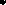 di aver preso visione dell'informativa Privacy per i candidati, allegata alla presente. Si allega alla presente:la fotocopia di un valido documento di riconoscimento;un dettagliato curriculum vitae e studiorum in formato europeo. Il sottoscritto dà il consenso ad Aler Varese Como Monza Brianza Busto Arsizio al trattamento dei propri dati personali, ai sensi del D.Lgs. 196/2003 e del GDPR (Regolamento UE 2016/679), ai fini dell'espletamento dello svolgimento della procedura.Luogo e data	In Fede  ___________________ __________________________	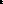 